As instruções para apresentar recurso se encontram na IS 00-003, disponível em  http://www.anac.gov.br/assuntos/legislacao/legislacao-1/iac-e-is/is1. Identificação do candidato2. Dados do exame:Informe o número de inscrição e a data em que realizou o exame:3. RecursoIndique abaixo o nome do exame (ex: PPA, PCA, PPH, PCH) e da matéria (ex: Meteorologia, Regulamentos), o número das questões de que irá apresentar recurso e os motivos do recurso. Caso deseje apresentar recurso de mais de uma matéria, preencha um novo Formulário de Recurso.4. Data de preenchimento do Formulário e assinatura do candidato________________________________________________ 	______/______/______	              		            (Assinatura) 						  (Data)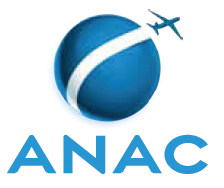 FORMULÁRIO DE RECURSO DE EXAME TEÓRICO NomeCPFCANACE-mailEndereço Número de inscriçãoData do exameNome do exame:Nome da matéria:Questões:Motivos do recurso:  